INDICAÇÃO Nº 2461/2016Sugere ao Poder Executivo Municipal que efetue a revitalização da camada asfáltica próximo a mercado de grande movimento na região central.Excelentíssimo Senhor Prefeito Municipal, Nos termos do Art. 108 do Regimento Interno desta Casa de Leis, dirijo-me a Vossa Excelência para sugerir que, por intermédio do Setor competente, sejam efetuados serviços de revitalização da camada asfáltica da Rua Joaquim de Oliveira, próximo a residência de número 796, Centro.Justificativa:Clientes do Mercado São Vicente alegam que, preferem desviar e efetuar um caminho longo, que passar pela Rua Joaquim de Oliveira, devido a situação caótica da camada asfáltica, que provoca avarias em veículos e consequentemente prejuízos financeiros.Plenário “Dr. Tancredo Neves”, em 18 de abril de 2.016.Gustavo Bagnoli-vereador-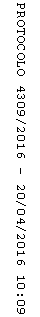 